Долгосрочный проект" Времена года"Автор:Панина Людмила Николаевна, Горячкина Ирина Геннадьевна.Должность: воспитателиМесто работы:С П «Д/с к/в «Ягодка» МБДОУ «Д/с «Планета детства» к/в».Вид проекта: Информационно -  практико - ориентированный. Тип проекта: групповой, долгосрочныйСрок реализации проекта:  сентября - августУчастники проекта: Дети 2 младшей группы (3-4 года, родители, воспитатели)ПРОБЛЕМА ПРОЕКТА:- У младших дошкольников не достаточно сформированы представления о временах года;- Не достаточно сформированы представления о труде взрослых в разное время года;- Не имеют достаточных представлений о правильных способах взаимодействия с объектами природы.ОБОСНОВАНИЕ АКТУАЛЬНОСТИ ПРОБЛЕМЫ:Существенные изменения, произошедшие за последние годы, и новые проблемы, связанные с воспитанием детей, обусловили переосмысление сущности экологического воспитания, его места и роли в общественной жизни. Решение проблемы основ ЭКО воспитания потребовало новых подходов к организации воспитательно-образовательного процесса.«Любовь к Родине, к родному краю начинается с любви к природе».Задача ДОУ – научить любить Родину через любовь к окружающему миру.Заложить любовь к Родине, к родному краю, к родной природе, к людям можно только в дошкольном возрасте. Именно поэтому важно своевременно развивать экологическое сознание маленькой личности.В современных условиях, проблема экологического воспитания дошкольников приобретает особую остроту и актуальность.Экологическое образование детей дошкольного возраста имеет важное значение, так как в этот период ребёнок проходит самый интенсивный духовный и интеллектуальный путь развития. Самоценность дошкольного детства очевидна: первые семь лет в жизни ребенка – это период его бурного роста и интенсивного развития, период непрерывного совершенствования физических и психических возможностей, начало становления личности. В этот период формируются первоосновы экологического мышления, сознания, экологической культуры.Экологическое образование в системе дошкольного воспитания имеет большое значение, как начальная ступень системы непрерывного и всеобщего экологического образования. Результативность деятельности в системе дошкольного образования дает хороший задел для последующих за ней ступеней системы экологического воспитания.Большинство современных детей недостаточно общается с природой. ЭКО образование начинается со знакомства с объектами ближайшего окружения, с которыми ребенок сталкивается каждый день. В любом городе, поселке, селе можно найти интересные для наблюдений природные объекты: деревья, травы, насекомых, птиц. Огромную роль в экологическом образовании детей дошкольного возраста играет практическая, исследовательская деятельность в природных условиях. Необходимо научить ребенка жить в гармонии с природой, научить оберегать и защищать природный мир.ЦЕЛЬ:Формирование начальных представлений о временах года.ЗАДАЧИ:1. Формирование первичных представлений об особенностях природы.2. Формирование позитивных установок к различным видам труда.3. Развитие общения и взаимодействия ребёнка с взрослыми и сверстниками.4. Владение речью как средством общения, развитие связной речи.ЭТАПЫ РЕАЛИЗАЦИИ:1 этап – организационно – диагностическийЦель: Мониторинговые, диагностические исследования и определение перспектив. Установление партнёрских отношений педагогов, родителей, детей, создания единого социокультурного пространства. Составление перспективного плана мероприятий, подготовка к проведению мероприятий. Постановка цели и задач, определение направлений, объектов и методов исследования, предварительная работа с детьми и родителями, выбор оборудования и материалов.2 этап – формирующийЦель: поиск ответов на поставленные вопросы разными способами, непосредственно реализация самого проекта, в рамках которого велась работа по трем направлениям: работа педагогов с детьми, работа детей и родителей, работа педагогов и родителей. С детьми проводили занятия по проекту, была организована совместная и самостоятельная деятельность детей по ознакомлению с основами экологического воспитания.3 этап - заключительныйЦель: Анкетирование родителей и диагностика уровня сформированности экологических знаний детей. Анализ и подведение итогов работы. Третий этап включает в себя презентацию проекта.ПРЕДПОЛАГАЕМЫЕ РЕЗУЛЬТАТЫ (ФГОС ДО п. 4.6.)Сформированы начальные представления о природном мире.Сформировано положительное отношение к различным видам труда.Обеспечено активное общение и взаимодействие ребёнка со сверстниками и взрослымиВладение связной речью, как средством общения.Ожидаемый результат:1. Лучше научить замечать красоту родной природы.2. У детей возникло желание отображать увиденное при помощи рисования, лепки.3. Дети стали чаще прибегать к активной речи, как средству общения и выражения своих чувств.4. Станут получать удовольствие от заботы об объектах как живой, так и неживой природы.5. Родители получат новые знания об некоторых методиках проведения целевых прогулок и применят полученные знания на практике.Пути реализации:Блок № 1 «Осень разноцветная: сентябрь 2022 – ноябрь 2022 года.Программное содержание: формирование первичных представлений об осени и его признаках; помочь детям увидеть красоту и разнообразие осенний природы; развитие познавательной активности, логического мышления, воображения, речи; воспитание любви и бережного отношения к родной природе.Блок № 2 «Волшебница - зима: декабрь 2022 – февраль 2023 года» Программное содержание: формирование первичных представлений о зиме и её признаках; помочь детям увидеть красоту и разнообразие зимней природы; развитие познавательной активности, логического мышления, воображения, речи; воспитание любви и бережного отношения к родной природе.Блок № 4 «Весна-красна: март 2023 – май 2023 года» Программное содержание: формирование первичных представлений о весне и её признаках; помочь детям увидеть красоту и разнообразие весенней природы; развитие познавательной активности, логического мышления, воображения, речи; воспитание любви и бережного отношения к родной природе.Блок № 5 «Ах, лето: июнь 2023 – август 2023 года» Программное содержание: формирование первичных представлений о лете и его признаках; помочь детям увидеть красоту и разнообразие летней природы; развитие познавательной активности, логического мышления, воображения, речи; воспитание любви и бережного отношения к родной природе.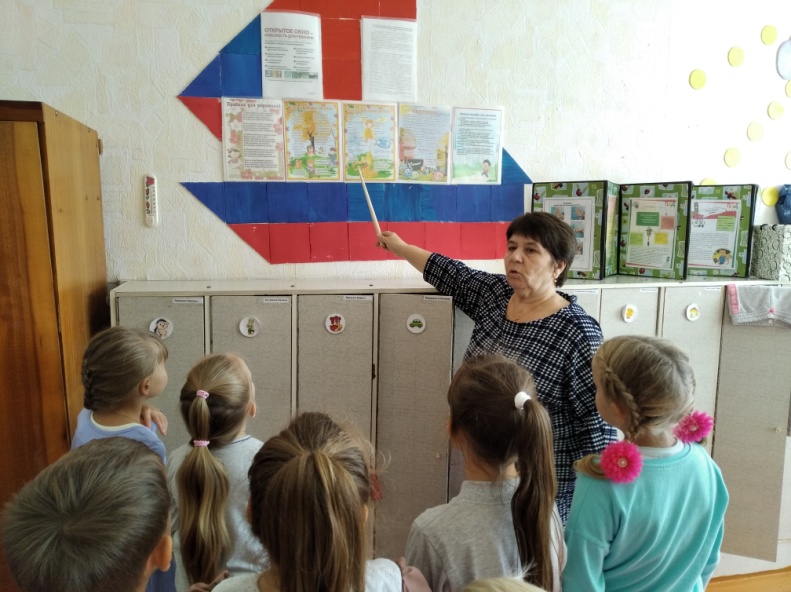 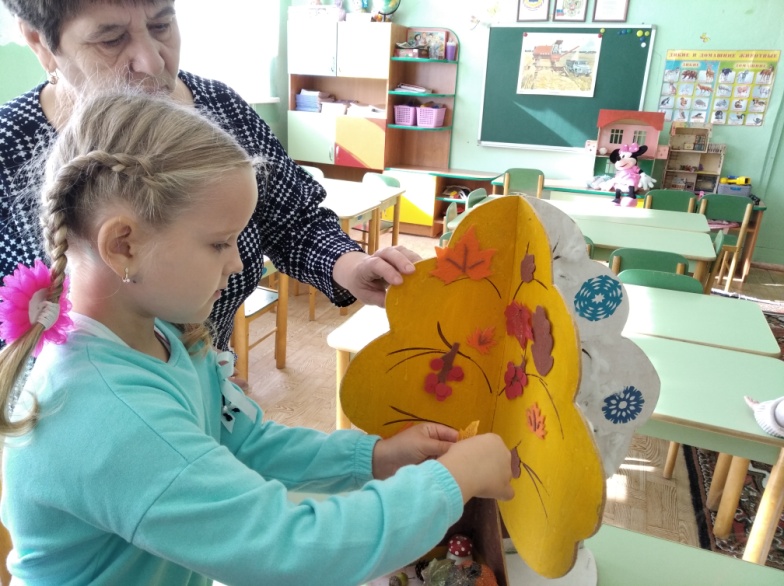 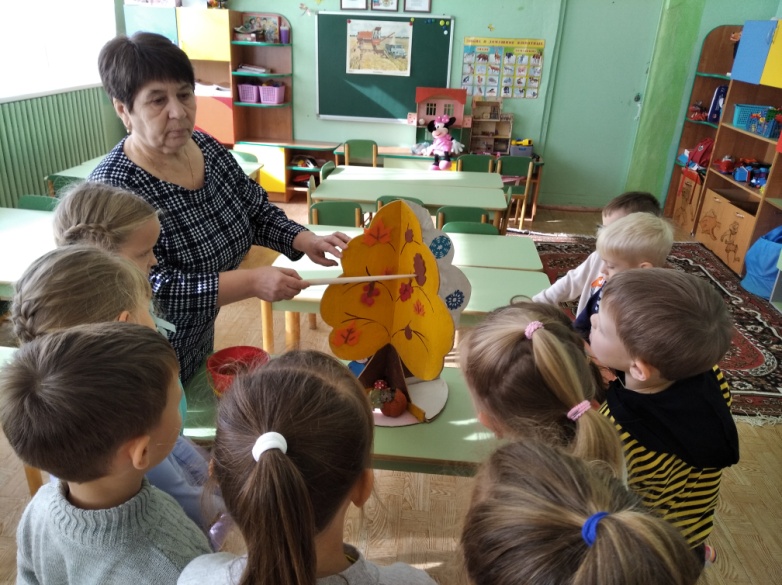 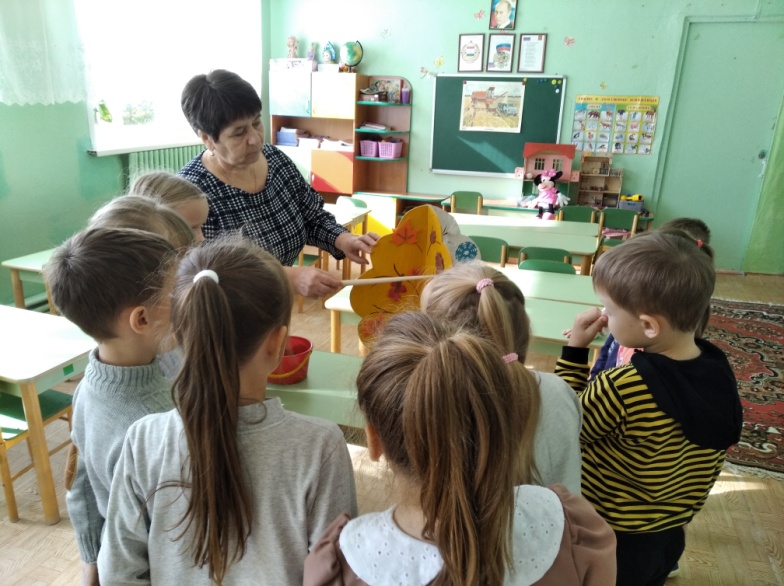 Вид деятельности:Срок реализации.Тема.Форма реализацииФорма реализацииФорма реализацииФорма реализацииФорма реализацииВид деятельности:Срок реализации.Тема.Взаимодействие педагога с детьмиВзаимодействие родителейс детьмиВзаимодействие родителейс детьмиВзаимодействие родителейс детьмиВзаимодействие педагогас семьёйКоммуникативная, двигательная, конструирование, восприятие художественной литературы.Сентябрь«Разноцветный осенний листик».Чтение художественной литературы:И. Бунин «Листопад».Беседы: «Осень в гости к нам пришла». Аппликация: «Осеннее дерево».Д/И: «Что нам осень принесла».П/И: «Листья».Разучивание стихотворений об осени.Разучивание стихотворений об осени.Разучивание стихотворений об осени.Родительское собрание: «ЭТОТ СЛОЖНЫЙ ВОЗРАСТ.КРИЗИС 3 ЛЕТ».Интеграция О.О.: Познавательное развитие, Речевое развитие, Социально-коммуникативное развитие, Художественно-эстетическое развитие, Физическое развитие.Интеграция О.О.: Познавательное развитие, Речевое развитие, Социально-коммуникативное развитие, Художественно-эстетическое развитие, Физическое развитие.Интеграция О.О.: Познавательное развитие, Речевое развитие, Социально-коммуникативное развитие, Художественно-эстетическое развитие, Физическое развитие.Интеграция О.О.: Познавательное развитие, Речевое развитие, Социально-коммуникативное развитие, Художественно-эстетическое развитие, Физическое развитие.Интеграция О.О.: Познавательное развитие, Речевое развитие, Социально-коммуникативное развитие, Художественно-эстетическое развитие, Физическое развитие.Интеграция О.О.: Познавательное развитие, Речевое развитие, Социально-коммуникативное развитие, Художественно-эстетическое развитие, Физическое развитие.Интеграция О.О.: Познавательное развитие, Речевое развитие, Социально-коммуникативное развитие, Художественно-эстетическое развитие, Физическое развитие.Итоговое мероприятие: Выставка детско-родительских работ: «Что нам осень подарила».Итоговое мероприятие: Выставка детско-родительских работ: «Что нам осень подарила».Итоговое мероприятие: Выставка детско-родительских работ: «Что нам осень подарила».Итоговое мероприятие: Выставка детско-родительских работ: «Что нам осень подарила».Итоговое мероприятие: Выставка детско-родительских работ: «Что нам осень подарила».Итоговое мероприятие: Выставка детско-родительских работ: «Что нам осень подарила».Итоговое мероприятие: Выставка детско-родительских работ: «Что нам осень подарила».Коммуникативная, двигательная, конструирование, восприятие художественной литературы.Октябрь«Красный Октябрь»Чтение художественной литературы:З. Александрова «Дождик». Пальчиковая игра: «Вышел дождик на прогулку».Аппликация: «Дождикдождик – кап, кап, кап».П/И: «Солнышко и дождик».Сбор гербарияСбор гербарияКонсультация: «Витамины с грядки».Фото выставка«Осень золотая».Консультация: «Витамины с грядки».Фото выставка«Осень золотая».Интеграция О.О.: Познавательное развитие, Речевое развитие, Социально-коммуникативное развитие, Художественно-эстетическое развитие, Физическое развитие.Интеграция О.О.: Познавательное развитие, Речевое развитие, Социально-коммуникативное развитие, Художественно-эстетическое развитие, Физическое развитие.Интеграция О.О.: Познавательное развитие, Речевое развитие, Социально-коммуникативное развитие, Художественно-эстетическое развитие, Физическое развитие.Интеграция О.О.: Познавательное развитие, Речевое развитие, Социально-коммуникативное развитие, Художественно-эстетическое развитие, Физическое развитие.Интеграция О.О.: Познавательное развитие, Речевое развитие, Социально-коммуникативное развитие, Художественно-эстетическое развитие, Физическое развитие.Интеграция О.О.: Познавательное развитие, Речевое развитие, Социально-коммуникативное развитие, Художественно-эстетическое развитие, Физическое развитие.Интеграция О.О.: Познавательное развитие, Речевое развитие, Социально-коммуникативное развитие, Художественно-эстетическое развитие, Физическое развитие.Итоговое мероприятие: осенний утренник «Волшебница осень».Итоговое мероприятие: осенний утренник «Волшебница осень».Итоговое мероприятие: осенний утренник «Волшебница осень».Итоговое мероприятие: осенний утренник «Волшебница осень».Итоговое мероприятие: осенний утренник «Волшебница осень».Итоговое мероприятие: осенний утренник «Волшебница осень».Итоговое мероприятие: осенний утренник «Волшебница осень».Коммуникативная, двигательная, изобразительная, познавательно- исследовательская.Ноябрь«Животные»Беседа на тему: «Как животные готовятся к зиме».Рассматривание картин зайчиха с зайчатами.П/И: «Зайка беленький….». Раскрашивание: «Морковка для зайчика».Совместное ухаживание за домашними животными дома.Папка-передвижка: «Учим ребенка наблюдать за изменениями в природе».Папка-передвижка: «Учим ребенка наблюдать за изменениями в природе».Папка-передвижка: «Учим ребенка наблюдать за изменениями в природе».Интеграция О.О.: Познавательное развитие, Речевое развитие, Социально-коммуникативное развитие, Художественно-эстетическое развитие, Физическое развитиеИнтеграция О.О.: Познавательное развитие, Речевое развитие, Социально-коммуникативное развитие, Художественно-эстетическое развитие, Физическое развитиеИнтеграция О.О.: Познавательное развитие, Речевое развитие, Социально-коммуникативное развитие, Художественно-эстетическое развитие, Физическое развитиеИнтеграция О.О.: Познавательное развитие, Речевое развитие, Социально-коммуникативное развитие, Художественно-эстетическое развитие, Физическое развитиеИнтеграция О.О.: Познавательное развитие, Речевое развитие, Социально-коммуникативное развитие, Художественно-эстетическое развитие, Физическое развитиеИнтеграция О.О.: Познавательное развитие, Речевое развитие, Социально-коммуникативное развитие, Художественно-эстетическое развитие, Физическое развитиеИнтеграция О.О.: Познавательное развитие, Речевое развитие, Социально-коммуникативное развитие, Художественно-эстетическое развитие, Физическое развитиеИтоговое мероприятие: Фильм «Непоседы осенью».Итоговое мероприятие: Фильм «Непоседы осенью».Итоговое мероприятие: Фильм «Непоседы осенью».Итоговое мероприятие: Фильм «Непоседы осенью».Итоговое мероприятие: Фильм «Непоседы осенью».Итоговое мероприятие: Фильм «Непоседы осенью».Итоговое мероприятие: Фильм «Непоседы осенью».Вид деятельности:Срок реализации.Тема.Срок реализации.Тема.Форма реализацииФорма реализацииФорма реализацииФорма реализацииВид деятельности:Срок реализации.Тема.Срок реализации.Тема.Взаимодействие педагога с детьмиВзаимодействие родителейс детьмиВзаимодействие родителейс детьмиВзаимодействие педагогас семьёйКоммуникативная, двигательная, изобразительная, познавательно- исследовательская.Декабрь«Пришла зима»Декабрь«Пришла зима»Беседы на тему: «Пришел мороз-береги ухо и нос». Логические рассуждения: «Что будет, если одеться не по погоде». Рисование: «Падает, падает снег».П/и: «Два Мороза», «Мороз красный нос».Д/и «Когда это бывает», «Что сначала, что потом».Работа детско- родительская на тему «Лучшая Новогодняя ёлочка своими руками».Работа детско- родительская на тему «Лучшая Новогодняя ёлочка своими руками».Оформление папки – передвижки «Что мы знаем о зиме». Объявление конкурса: «Лучшая Новогодняя ёлочка своими руками».Интеграция О.О.: Познавательное развитие, Речевое развитие, Социально-коммуникативное развитие, Художественно-эстетическое развитие, Физическое развитиеИнтеграция О.О.: Познавательное развитие, Речевое развитие, Социально-коммуникативное развитие, Художественно-эстетическое развитие, Физическое развитиеИнтеграция О.О.: Познавательное развитие, Речевое развитие, Социально-коммуникативное развитие, Художественно-эстетическое развитие, Физическое развитиеИнтеграция О.О.: Познавательное развитие, Речевое развитие, Социально-коммуникативное развитие, Художественно-эстетическое развитие, Физическое развитиеИнтеграция О.О.: Познавательное развитие, Речевое развитие, Социально-коммуникативное развитие, Художественно-эстетическое развитие, Физическое развитиеИнтеграция О.О.: Познавательное развитие, Речевое развитие, Социально-коммуникативное развитие, Художественно-эстетическое развитие, Физическое развитиеИнтеграция О.О.: Познавательное развитие, Речевое развитие, Социально-коммуникативное развитие, Художественно-эстетическое развитие, Физическое развитиеИтоговое мероприятие: Выставка «Лучшая Новогодняя ёлочка своими руками». Новогодний утренник.Итоговое мероприятие: Выставка «Лучшая Новогодняя ёлочка своими руками». Новогодний утренник.Итоговое мероприятие: Выставка «Лучшая Новогодняя ёлочка своими руками». Новогодний утренник.Итоговое мероприятие: Выставка «Лучшая Новогодняя ёлочка своими руками». Новогодний утренник.Итоговое мероприятие: Выставка «Лучшая Новогодняя ёлочка своими руками». Новогодний утренник.Итоговое мероприятие: Выставка «Лучшая Новогодняя ёлочка своими руками». Новогодний утренник.Итоговое мероприятие: Выставка «Лучшая Новогодняя ёлочка своими руками». Новогодний утренник.Коммуникативная, двигательная, изобразительная, познавательно-исследовательская.Январь«Зимующие птицы»Рассматривание альбома: «Зимующие птицы».П\и: «Зайка беленький», «Птички в гнездышке». Чтение: М. Познанская «Снег идет», О. Высотская «Холодно»Объёмная аппликация: «Приглашаем снегирей съесть рябину поскорей».Рассматривание альбома: «Зимующие птицы».П\и: «Зайка беленький», «Птички в гнездышке». Чтение: М. Познанская «Снег идет», О. Высотская «Холодно»Объёмная аппликация: «Приглашаем снегирей съесть рябину поскорей».Совместное кормление птиц в садике и дома.Папка-передвижка: «Как помочь птицам зимой?»Папка-передвижка: «Как помочь птицам зимой?»Интеграция О.О.: Художественно-эстетическое развитие, Познавательное развитие, Речевое развитие, Социально-коммуникативное развитие, Физическое развитие.Интеграция О.О.: Художественно-эстетическое развитие, Познавательное развитие, Речевое развитие, Социально-коммуникативное развитие, Физическое развитие.Интеграция О.О.: Художественно-эстетическое развитие, Познавательное развитие, Речевое развитие, Социально-коммуникативное развитие, Физическое развитие.Интеграция О.О.: Художественно-эстетическое развитие, Познавательное развитие, Речевое развитие, Социально-коммуникативное развитие, Физическое развитие.Интеграция О.О.: Художественно-эстетическое развитие, Познавательное развитие, Речевое развитие, Социально-коммуникативное развитие, Физическое развитие.Интеграция О.О.: Художественно-эстетическое развитие, Познавательное развитие, Речевое развитие, Социально-коммуникативное развитие, Физическое развитие.Интеграция О.О.: Художественно-эстетическое развитие, Познавательное развитие, Речевое развитие, Социально-коммуникативное развитие, Физическое развитие.Итоговое мероприятие: выставка детских работ.Итоговое мероприятие: выставка детских работ.Итоговое мероприятие: выставка детских работ.Итоговое мероприятие: выставка детских работ.Итоговое мероприятие: выставка детских работ.Итоговое мероприятие: выставка детских работ.Итоговое мероприятие: выставка детских работ.Коммуникативная, двигательная, познавательно- исследовательская.Февраль«Зимние забавы»Беседа «Зимние забавы». Дидактические и настольные игры «Зимние слова», «Кто что делает?», «Чудесный мешочек».Эксперимент с водой «Что будет с водой, если вынести на мороз?», «Почему снежинка на ладони тает»;П/и: «На земле снежок лежит», «Снежиночки пушиночки», «Два мороза», «Остановись возле игрушки»; «Игра в снежки».Беседа «Зимние забавы». Дидактические и настольные игры «Зимние слова», «Кто что делает?», «Чудесный мешочек».Эксперимент с водой «Что будет с водой, если вынести на мороз?», «Почему снежинка на ладони тает»;П/и: «На земле снежок лежит», «Снежиночки пушиночки», «Два мороза», «Остановись возле игрушки»; «Игра в снежки».Детско-родительский рисунок на тему «Волшебница- зима»Оформление папки – передвижки: «Как интересно провести зимой прогулку с ребёнком?»Оформление папки – передвижки: «Как интересно провести зимой прогулку с ребёнком?»Интеграция О.О.: Физическое развитие. Социально-коммуникативное развитие, Познавательное развитие, Речевое развитие, Художественно-эстетическое развитие.Интеграция О.О.: Физическое развитие. Социально-коммуникативное развитие, Познавательное развитие, Речевое развитие, Художественно-эстетическое развитие.Интеграция О.О.: Физическое развитие. Социально-коммуникативное развитие, Познавательное развитие, Речевое развитие, Художественно-эстетическое развитие.Интеграция О.О.: Физическое развитие. Социально-коммуникативное развитие, Познавательное развитие, Речевое развитие, Художественно-эстетическое развитие.Интеграция О.О.: Физическое развитие. Социально-коммуникативное развитие, Познавательное развитие, Речевое развитие, Художественно-эстетическое развитие.Интеграция О.О.: Физическое развитие. Социально-коммуникативное развитие, Познавательное развитие, Речевое развитие, Художественно-эстетическое развитие.Интеграция О.О.: Физическое развитие. Социально-коммуникативное развитие, Познавательное развитие, Речевое развитие, Художественно-эстетическое развитие.Итоговое мероприятие: Спортивное развлечение к празднику «23 ФЕВРАЛЯ».Итоговое мероприятие: Спортивное развлечение к празднику «23 ФЕВРАЛЯ».Итоговое мероприятие: Спортивное развлечение к празднику «23 ФЕВРАЛЯ».Итоговое мероприятие: Спортивное развлечение к празднику «23 ФЕВРАЛЯ».Итоговое мероприятие: Спортивное развлечение к празднику «23 ФЕВРАЛЯ».Итоговое мероприятие: Спортивное развлечение к празднику «23 ФЕВРАЛЯ».Итоговое мероприятие: Спортивное развлечение к празднику «23 ФЕВРАЛЯ».Вид деятельности:Вид деятельности:Срок реализации.Тема.Срок реализации.Тема.Форма реализацииФорма реализацииФорма реализацииФорма реализацииВид деятельности:Вид деятельности:Срок реализации.Тема.Срок реализации.Тема.Взаимодействие педагога с детьмиВзаимодействие родителейс детьмиВзаимодействие родителейс детьмиВзаимодействие педагогас семьёйКоммуникативная, двигательная, изобразительная.Коммуникативная, двигательная, изобразительная.Март«Весна пришла»Март«Весна пришла»Наблюдение за состоянием погоды; за небом; за снегом; за деревьями; птицами; за явлениями природы, характерными для наступления весны – сосульки, ледоход, проталины.Чтение: В.Берестов «Март».Рисование: «Вот какие у нас сосульки».Словесно-речевые игры «Вот пришла весна», «Какие сосульки? »Речевая подвижные игра «В гости к нам весна пришла».Беседа родителей с детьми на тему: «Опасный лёд».Беседа родителей с детьми на тему: «Опасный лёд».Консультация: «Чем же занять ребенка на прогулке весной?»Интеграция О.О.: Познавательное развитие, Речевое развитие, Социально-коммуникативное развитие, Художественно-эстетическое развитие, Физическое развитие.Интеграция О.О.: Познавательное развитие, Речевое развитие, Социально-коммуникативное развитие, Художественно-эстетическое развитие, Физическое развитие.Интеграция О.О.: Познавательное развитие, Речевое развитие, Социально-коммуникативное развитие, Художественно-эстетическое развитие, Физическое развитие.Интеграция О.О.: Познавательное развитие, Речевое развитие, Социально-коммуникативное развитие, Художественно-эстетическое развитие, Физическое развитие.Интеграция О.О.: Познавательное развитие, Речевое развитие, Социально-коммуникативное развитие, Художественно-эстетическое развитие, Физическое развитие.Интеграция О.О.: Познавательное развитие, Речевое развитие, Социально-коммуникативное развитие, Художественно-эстетическое развитие, Физическое развитие.Интеграция О.О.: Познавательное развитие, Речевое развитие, Социально-коммуникативное развитие, Художественно-эстетическое развитие, Физическое развитие.Интеграция О.О.: Познавательное развитие, Речевое развитие, Социально-коммуникативное развитие, Художественно-эстетическое развитие, Физическое развитие.Итоговое мероприятие: утренник посвящённый «8 марта».Итоговое мероприятие: утренник посвящённый «8 марта».Итоговое мероприятие: утренник посвящённый «8 марта».Итоговое мероприятие: утренник посвящённый «8 марта».Итоговое мероприятие: утренник посвящённый «8 марта».Итоговое мероприятие: утренник посвящённый «8 марта».Итоговое мероприятие: утренник посвящённый «8 марта».Итоговое мероприятие: утренник посвящённый «8 марта».Коммуникативная, двигательная, изобразительная, познавательно- исследовательская.Апрель« Прилёт птиц»Апрель« Прилёт птиц»Словесно-речевые игра: «Что весной бывает». Пальчиковая игра: «Возвращение птиц». Д/и: «Перелётные птицы.П/и: «Птички, раз! Птички, два! ».Словесно-речевые игра: «Что весной бывает». Пальчиковая игра: «Возвращение птиц». Д/и: «Перелётные птицы.П/и: «Птички, раз! Птички, два! ».Изготовление скворечника с ребёнком дома.Консультация для родителей о безопасности «Осторожно, весна!».Консультация для родителей о безопасности «Осторожно, весна!».Интеграция О.О.: Познавательное развитие, Речевое развитие, Социально-коммуникативное развитие, Художественно-эстетическое развитие, Физическое развитие.Интеграция О.О.: Познавательное развитие, Речевое развитие, Социально-коммуникативное развитие, Художественно-эстетическое развитие, Физическое развитие.Интеграция О.О.: Познавательное развитие, Речевое развитие, Социально-коммуникативное развитие, Художественно-эстетическое развитие, Физическое развитие.Интеграция О.О.: Познавательное развитие, Речевое развитие, Социально-коммуникативное развитие, Художественно-эстетическое развитие, Физическое развитие.Интеграция О.О.: Познавательное развитие, Речевое развитие, Социально-коммуникативное развитие, Художественно-эстетическое развитие, Физическое развитие.Интеграция О.О.: Познавательное развитие, Речевое развитие, Социально-коммуникативное развитие, Художественно-эстетическое развитие, Физическое развитие.Интеграция О.О.: Познавательное развитие, Речевое развитие, Социально-коммуникативное развитие, Художественно-эстетическое развитие, Физическое развитие.Интеграция О.О.: Познавательное развитие, Речевое развитие, Социально-коммуникативное развитие, Художественно-эстетическое развитие, Физическое развитие.Итоговое мероприятие: Фильм « Непоседы весной». Праздник «Весна».Итоговое мероприятие: Фильм « Непоседы весной». Праздник «Весна».Итоговое мероприятие: Фильм « Непоседы весной». Праздник «Весна».Итоговое мероприятие: Фильм « Непоседы весной». Праздник «Весна».Итоговое мероприятие: Фильм « Непоседы весной». Праздник «Весна».Итоговое мероприятие: Фильм « Непоседы весной». Праздник «Весна».Итоговое мероприятие: Фильм « Непоседы весной». Праздник «Весна».Итоговое мероприятие: Фильм « Непоседы весной». Праздник «Весна».Коммуникативная, двигательная, изобразительная, познавательно- исследовательская.Май«Наш цветник»Май«Наш цветник»Словесно-речевые игра: «Солнечные зайчики». Пальчиковая игра: «Шарик».Д/и: «Солнце или дождик?П/и: «Воробушки и кот ».Словесно-речевые игра: «Солнечные зайчики». Пальчиковая игра: «Шарик».Д/и: «Солнце или дождик?П/и: «Воробушки и кот ».Изготовление скворечника с ребёнком дома.Консультация для родителей о безопасности: «Ядовитые растения!»Консультация для родителей о безопасности: «Ядовитые растения!»Интеграция О.О.: Познавательное развитие, Речевое развитие, Социально-коммуникативное развитие, Художественно-эстетическое развитие, Физическое развитие.Интеграция О.О.: Познавательное развитие, Речевое развитие, Социально-коммуникативное развитие, Художественно-эстетическое развитие, Физическое развитие.Интеграция О.О.: Познавательное развитие, Речевое развитие, Социально-коммуникативное развитие, Художественно-эстетическое развитие, Физическое развитие.Интеграция О.О.: Познавательное развитие, Речевое развитие, Социально-коммуникативное развитие, Художественно-эстетическое развитие, Физическое развитие.Интеграция О.О.: Познавательное развитие, Речевое развитие, Социально-коммуникативное развитие, Художественно-эстетическое развитие, Физическое развитие.Интеграция О.О.: Познавательное развитие, Речевое развитие, Социально-коммуникативное развитие, Художественно-эстетическое развитие, Физическое развитие.Интеграция О.О.: Познавательное развитие, Речевое развитие, Социально-коммуникативное развитие, Художественно-эстетическое развитие, Физическое развитие.Интеграция О.О.: Познавательное развитие, Речевое развитие, Социально-коммуникативное развитие, Художественно-эстетическое развитие, Физическое развитие.Итоговое мероприятие: Экологическая акция «Посади дерево».Итоговое мероприятие: Экологическая акция «Посади дерево».Итоговое мероприятие: Экологическая акция «Посади дерево».Итоговое мероприятие: Экологическая акция «Посади дерево».Итоговое мероприятие: Экологическая акция «Посади дерево».Итоговое мероприятие: Экологическая акция «Посади дерево».Итоговое мероприятие: Экологическая акция «Посади дерево».Итоговое мероприятие: Экологическая акция «Посади дерево».Вид деятельности:Срок реализации.Тема.Форма реализацииФорма реализацииФорма реализацииФорма реализацииФорма реализацииВид деятельности:Срок реализации.Тема.Взаимодействие педагога с детьмиВзаимодействие родителейс детьмиВзаимодействие родителейс детьмиВзаимодействие педагогас семьёйВзаимодействие педагогас семьёйКоммуникативная, двигательная, изобразительная, восприятие художественной литературы.Июнь«Здравствуй, Лето».Д/и: «Что бывает летом?».Словесно-речевая игра: «Лето к нам пришло».П/и: «Солнышко и дождик».Рисование: «Божья коровка».Потешка: «Травка муравка».Труд: полив цветов.Экскурсия в летний лес.Экскурсия в летний лес.Консультация «Природа – источник огромного количества открытий и находок, источник счастья и труда (что можно делать летом)».Консультация «Природа – источник огромного количества открытий и находок, источник счастья и труда (что можно делать летом)».Интеграция О.О.: Познавательное развитие, Речевое развитие, Социально-коммуникативное развитие, Художественно-эстетическое развитие, Физическое развитие.Интеграция О.О.: Познавательное развитие, Речевое развитие, Социально-коммуникативное развитие, Художественно-эстетическое развитие, Физическое развитие.Интеграция О.О.: Познавательное развитие, Речевое развитие, Социально-коммуникативное развитие, Художественно-эстетическое развитие, Физическое развитие.Интеграция О.О.: Познавательное развитие, Речевое развитие, Социально-коммуникативное развитие, Художественно-эстетическое развитие, Физическое развитие.Интеграция О.О.: Познавательное развитие, Речевое развитие, Социально-коммуникативное развитие, Художественно-эстетическое развитие, Физическое развитие.Интеграция О.О.: Познавательное развитие, Речевое развитие, Социально-коммуникативное развитие, Художественно-эстетическое развитие, Физическое развитие.Интеграция О.О.: Познавательное развитие, Речевое развитие, Социально-коммуникативное развитие, Художественно-эстетическое развитие, Физическое развитие.Итоговое мероприятие: "Солнышко лучистое, в гости приходи!".Итоговое мероприятие: "Солнышко лучистое, в гости приходи!".Итоговое мероприятие: "Солнышко лучистое, в гости приходи!".Итоговое мероприятие: "Солнышко лучистое, в гости приходи!".Итоговое мероприятие: "Солнышко лучистое, в гости приходи!".Итоговое мероприятие: "Солнышко лучистое, в гости приходи!".Итоговое мероприятие: "Солнышко лучистое, в гости приходи!".Коммуникативная, двигательная, изобразительная, восприятие художественной литературы, познавательноисследовательская..Июль«Расцвело цветамилето».Словесно-речевые игра: «Что весной бывает». Пальчиковая игра: «Возвращение птиц». Д/и: «Перелётные птицы.П/и: «Птички, раз! Птички, два! ».Словесно-речевые игра: «Что весной бывает». Пальчиковая игра: «Возвращение птиц». Д/и: «Перелётные птицы.П/и: «Птички, раз! Птички, два! ».Изготовление скворечника с ребёнком дома.Изготовление скворечника с ребёнком дома.Консультация «О летнем отдыхе детей».Интеграция О.О.: Познавательное развитие, Речевое развитие, Социально-коммуникативное развитие, Художественно-эстетическое развитие, Физическое развитие.Интеграция О.О.: Познавательное развитие, Речевое развитие, Социально-коммуникативное развитие, Художественно-эстетическое развитие, Физическое развитие.Интеграция О.О.: Познавательное развитие, Речевое развитие, Социально-коммуникативное развитие, Художественно-эстетическое развитие, Физическое развитие.Интеграция О.О.: Познавательное развитие, Речевое развитие, Социально-коммуникативное развитие, Художественно-эстетическое развитие, Физическое развитие.Интеграция О.О.: Познавательное развитие, Речевое развитие, Социально-коммуникативное развитие, Художественно-эстетическое развитие, Физическое развитие.Интеграция О.О.: Познавательное развитие, Речевое развитие, Социально-коммуникативное развитие, Художественно-эстетическое развитие, Физическое развитие.Интеграция О.О.: Познавательное развитие, Речевое развитие, Социально-коммуникативное развитие, Художественно-эстетическое развитие, Физическое развитие.Итоговое мероприятие: Выставка детских рисунков.Итоговое мероприятие: Выставка детских рисунков.Итоговое мероприятие: Выставка детских рисунков.Итоговое мероприятие: Выставка детских рисунков.Итоговое мероприятие: Выставка детских рисунков.Итоговое мероприятие: Выставка детских рисунков.Итоговое мероприятие: Выставка детских рисунков.Коммуникативная, двигательная, изобразительная, восприятие художественной литературы.Август«Насекомые»Д/и: «Кто летает, а кто ползает».Чтение: А. Барто «Комары», Б. Заходер «Муха-чистюха». П/и: «Пчелки и медведи».Лепка: «Бабочка».Д/и: «Кто летает, а кто ползает».Чтение: А. Барто «Комары», Б. Заходер «Муха-чистюха». П/и: «Пчелки и медведи».Лепка: «Бабочка».Рассматривание насекомых.Рассматривание насекомых.Консультация «Если ребенка ужалила пчела».Интеграция О.О.: Познавательное развитие, Речевое развитие, Социально-коммуникативное развитие, Художественно-эстетическое развитие, Физическое развитиеИнтеграция О.О.: Познавательное развитие, Речевое развитие, Социально-коммуникативное развитие, Художественно-эстетическое развитие, Физическое развитиеИнтеграция О.О.: Познавательное развитие, Речевое развитие, Социально-коммуникативное развитие, Художественно-эстетическое развитие, Физическое развитиеИнтеграция О.О.: Познавательное развитие, Речевое развитие, Социально-коммуникативное развитие, Художественно-эстетическое развитие, Физическое развитиеИнтеграция О.О.: Познавательное развитие, Речевое развитие, Социально-коммуникативное развитие, Художественно-эстетическое развитие, Физическое развитиеИнтеграция О.О.: Познавательное развитие, Речевое развитие, Социально-коммуникативное развитие, Художественно-эстетическое развитие, Физическое развитиеИнтеграция О.О.: Познавательное развитие, Речевое развитие, Социально-коммуникативное развитие, Художественно-эстетическое развитие, Физическое развитиеИтоговое мероприятие: Стенгазета «Как мы провели лето».Итоговое мероприятие: Стенгазета «Как мы провели лето».Итоговое мероприятие: Стенгазета «Как мы провели лето».Итоговое мероприятие: Стенгазета «Как мы провели лето».Итоговое мероприятие: Стенгазета «Как мы провели лето».Итоговое мероприятие: Стенгазета «Как мы провели лето».Итоговое мероприятие: Стенгазета «Как мы провели лето».